Лексическая тема «Игрушки».Занятие 3Коррекционно-образовательные цели. Уточнение, активизация и актуализация словаря по теме «Игрушки». Автоматизация правильного произношения звука [ш] в словах с открытым слогом.Коррекционно-развивающие цели. Развитие речевого слуха, чувства рифмы, зрительного внимания и восприятия, общей, тонкой и артикуляционной моторики, координации речи с движением.Коррекционно-воспитательные цели. Воспитание навыков сотрудничества в игре и на занятии, самостоятельности, инициативности, ответственности.Ход занятия1. Организационный момент. Игра «Подскажи словечко». [. Сейчас я разрешу сесть тому, кто поможет мне закончить загадку, подскажет недостающее слово. Игра так и называется — «Подскажи словечко».Сегодня все ликуют: В руках у детворы От радости танцуют Воздушные... (Шары.)Он — с бубенчиком в руке, В сине-красном колпаке. Он — веселая игрушка, А зовут его..(Петрушка.)В этой молодице Прячутся девицы, Каждая сестрица — Для меньшой темница. Красные щечки, Пестрые платочки. Хлопают в ладошки Веселые...(Матрешки.)От меня помчался вскачь Мой веселый звонкий...( Мяч.)2. Упражнение «Салют». Возьмите бутылочку в левую руку, а трубочку возьмите в рот и придерживайте правой рукой. Сделайте вдох и подуйте в трубочку медленно и спокойно, не раздувая щек. Получится настоящий салют.Упражнение выполняется 3—5раз, чтобы не спровоцировать головокружение у детей.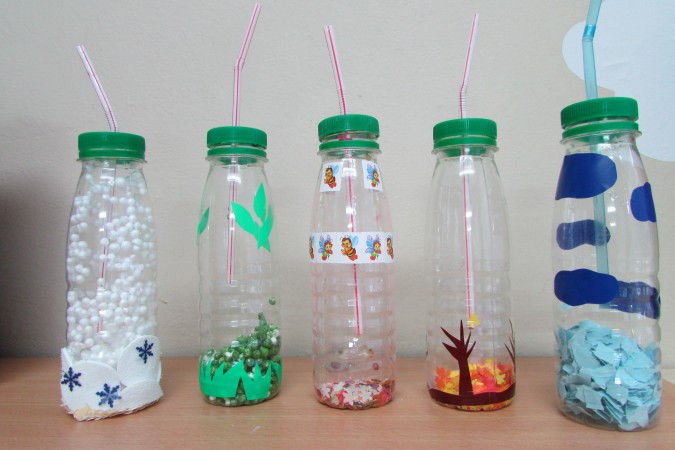 3. Упражнение «Мячик мой». [Координация речи с движением, совершенствование навыка выполнения прыжков на носочках.]4.А сейчас мы поиграем в игру «Слушай внимательно». Я буду произносить слоги и слова со звуками [к'], [г']. Если мы услышите звук [к'], вы поднимите руки вверх. Если вы услышите звук [г'], вы поставите руки на пояс. Постарайтесь быть внимательными.Ки, те, ги, ни, ге, ке.Киска, мишка, гиря, кирпич, кидать, помоги, теплый, кислый.5. Работа в тетради №1.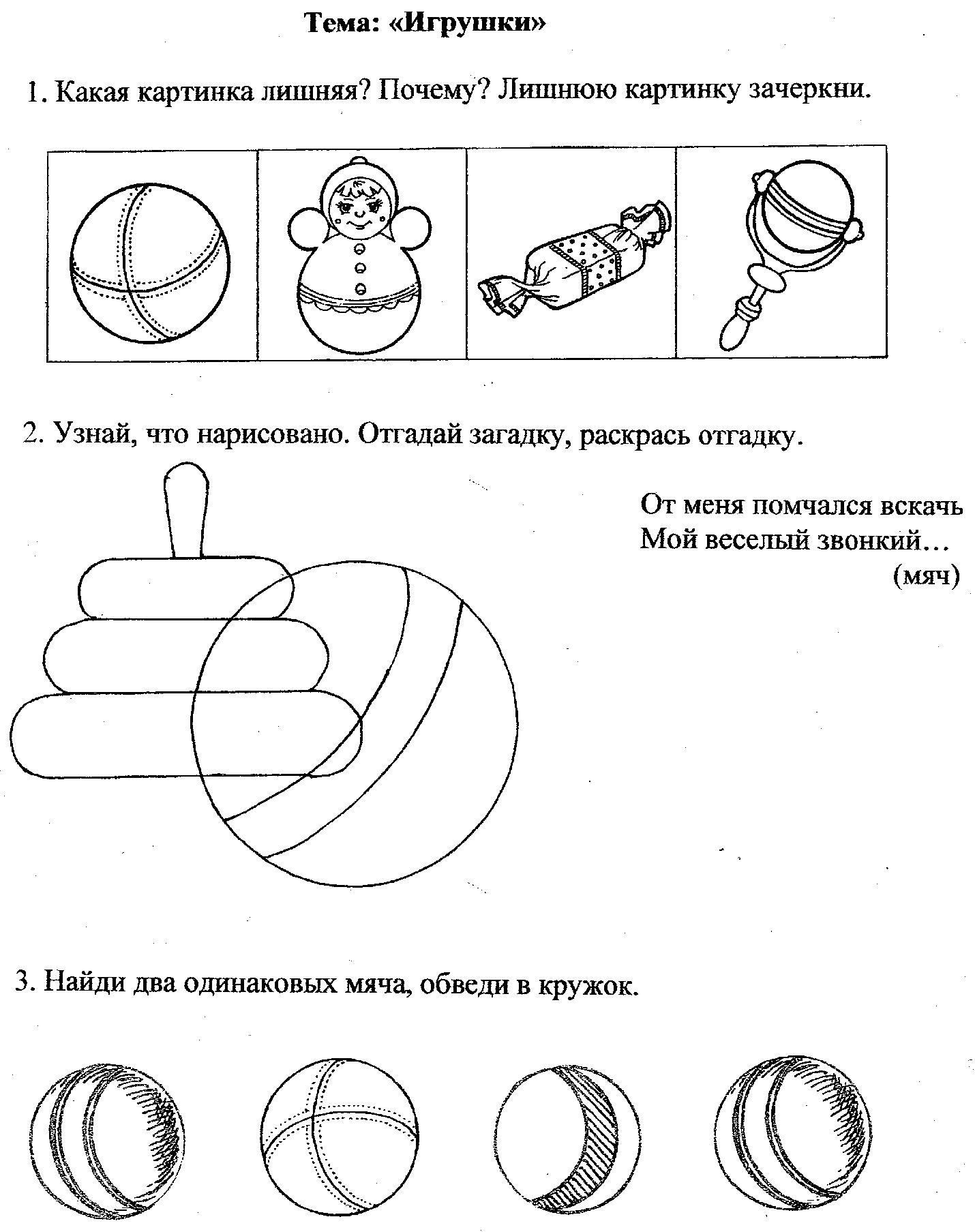 6. Упражнение «Повтори-ка».Бабушка Танюшке Куклу подарила: Глазки голубые И румянец милый. Светлая головка, Маленькие ножки, Платье кружевное, Красные сапожки...Вот какая красивая кукла! Давайте придумаем ей имя. Как мы ее назовем? (Катя.)А что у Кати на голове? ( У Кати бантик.) Давайте повторим это предложение по очереди.7. Игра «Кто поедет в машине?» Давайте поможем пассажирам-куклам сесть в машину. Но в машину могут сесть только те куклы, чьи имена заканчиваются слогом ша.Дети по очереди выходят к доске и закрепляют фигурки в машине, вспоминая имена: Маша, Даша, Паша, Саша, Любаша, Ариша, Гриша, Стеша. 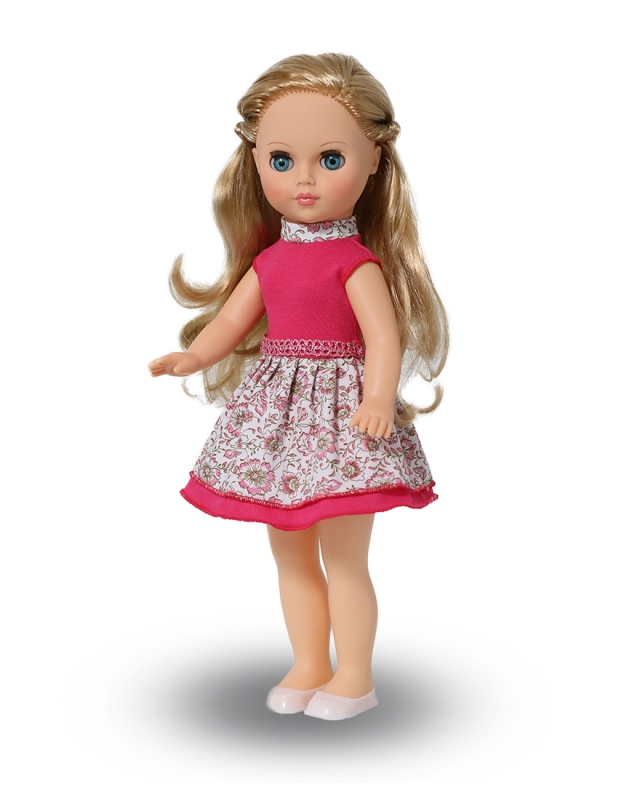 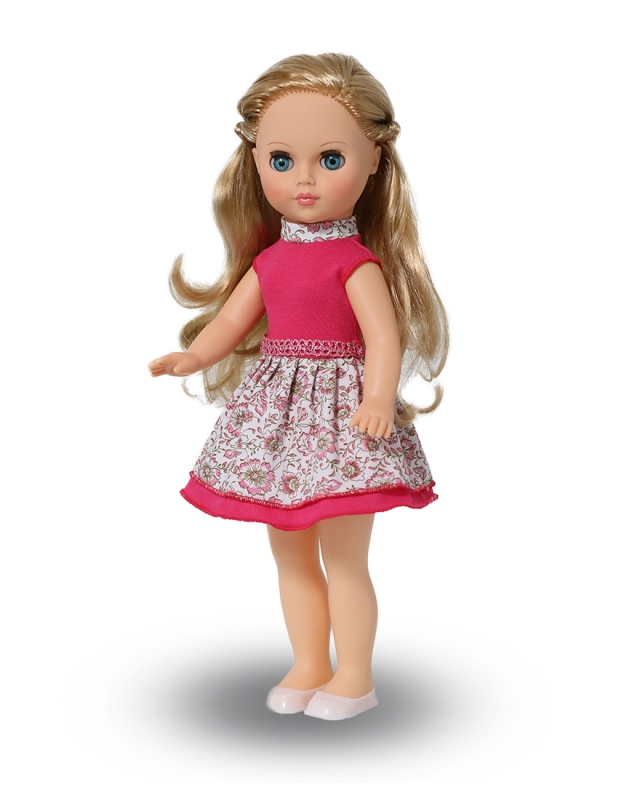 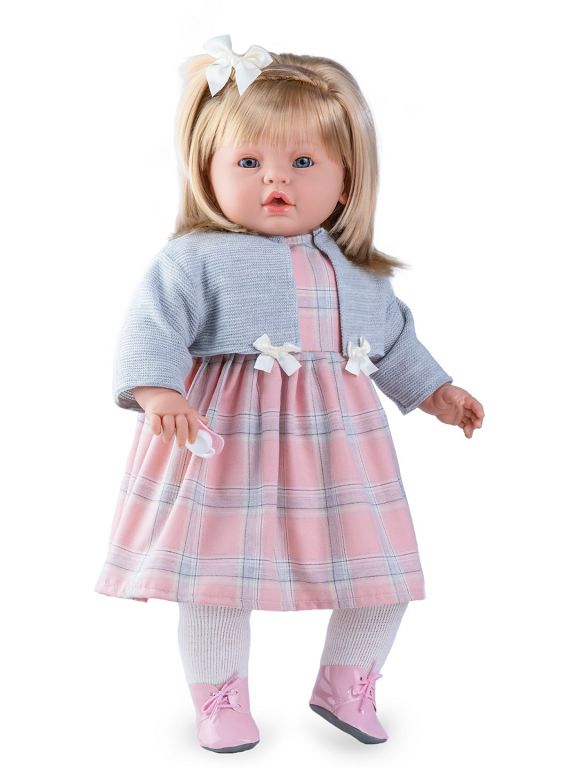 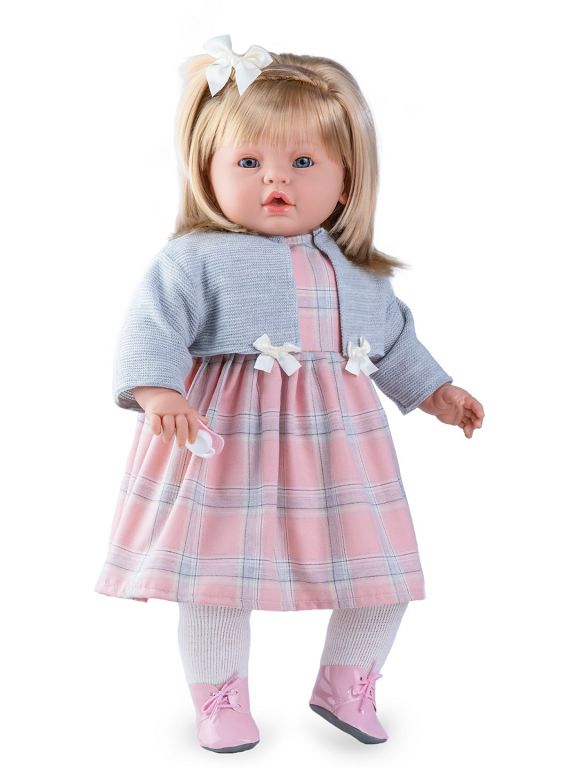 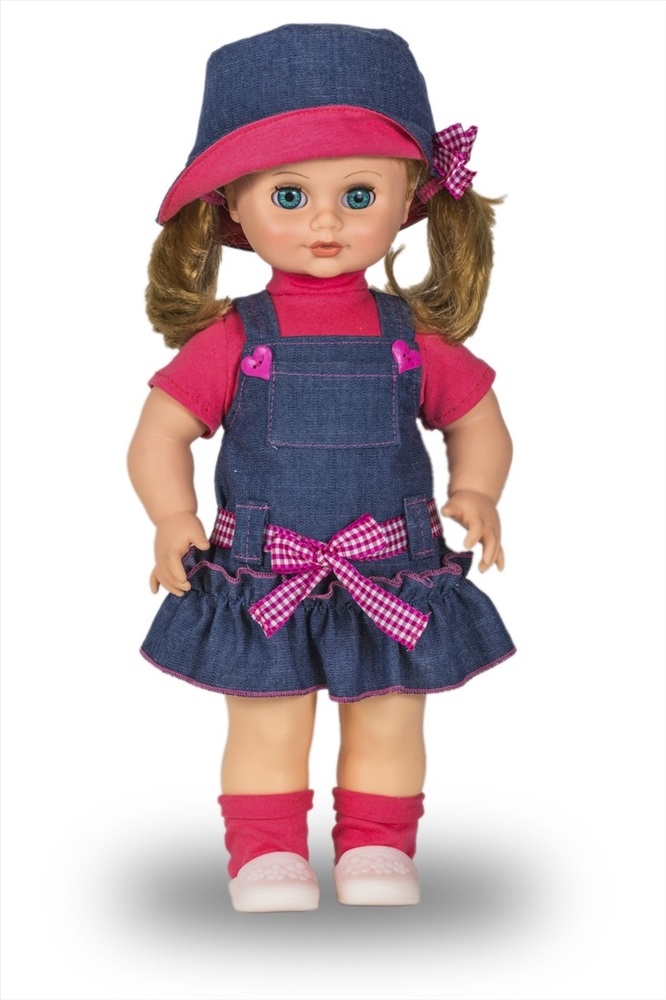 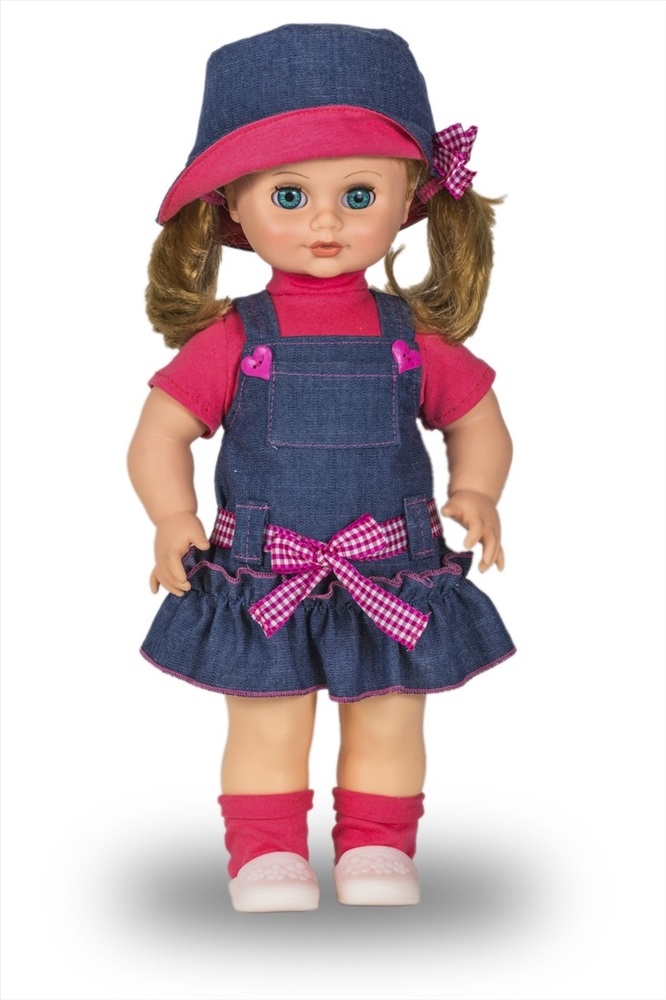 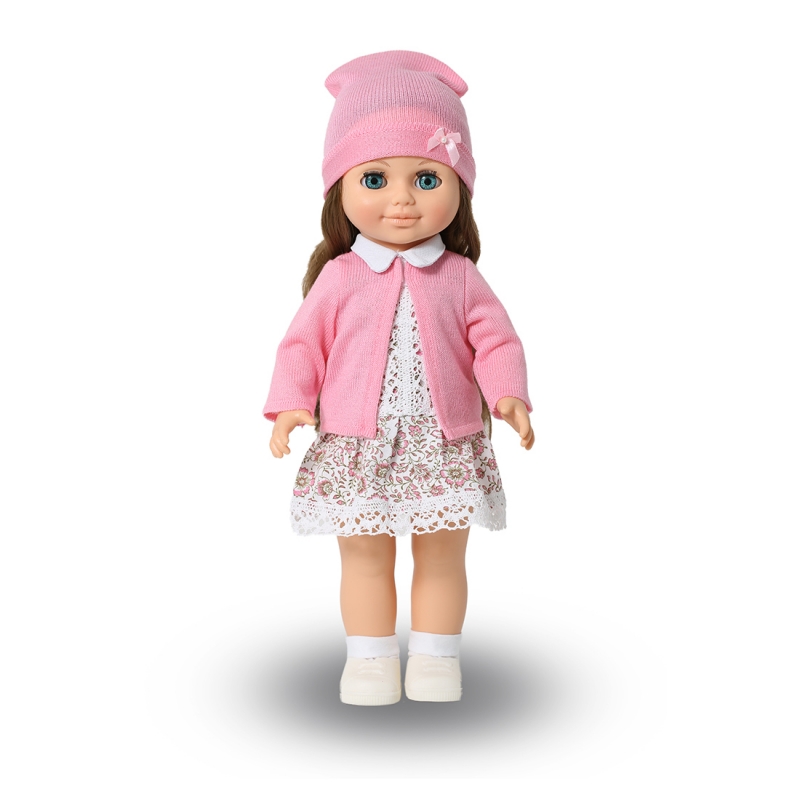 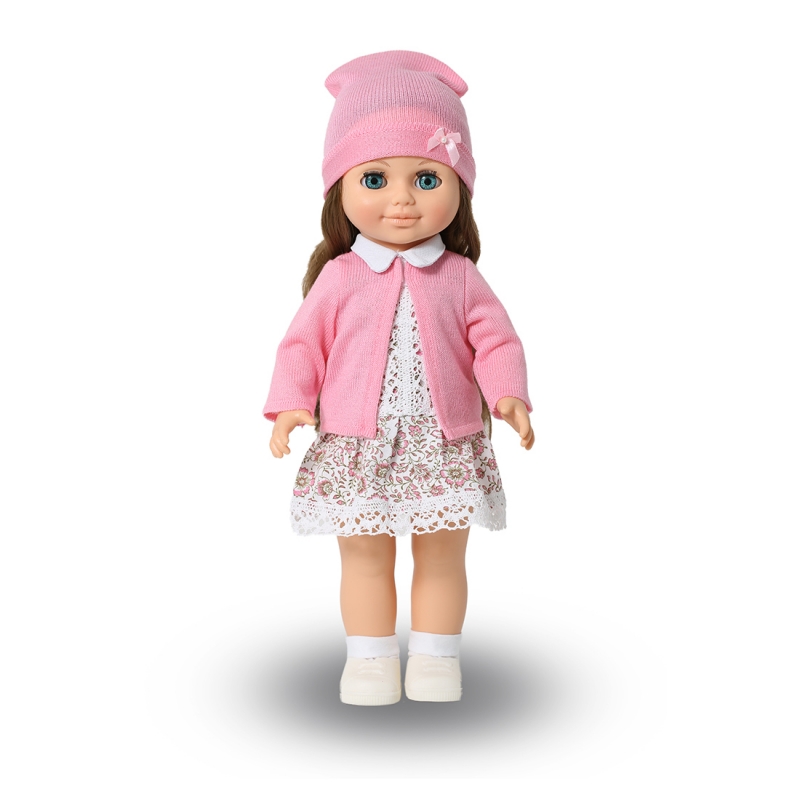 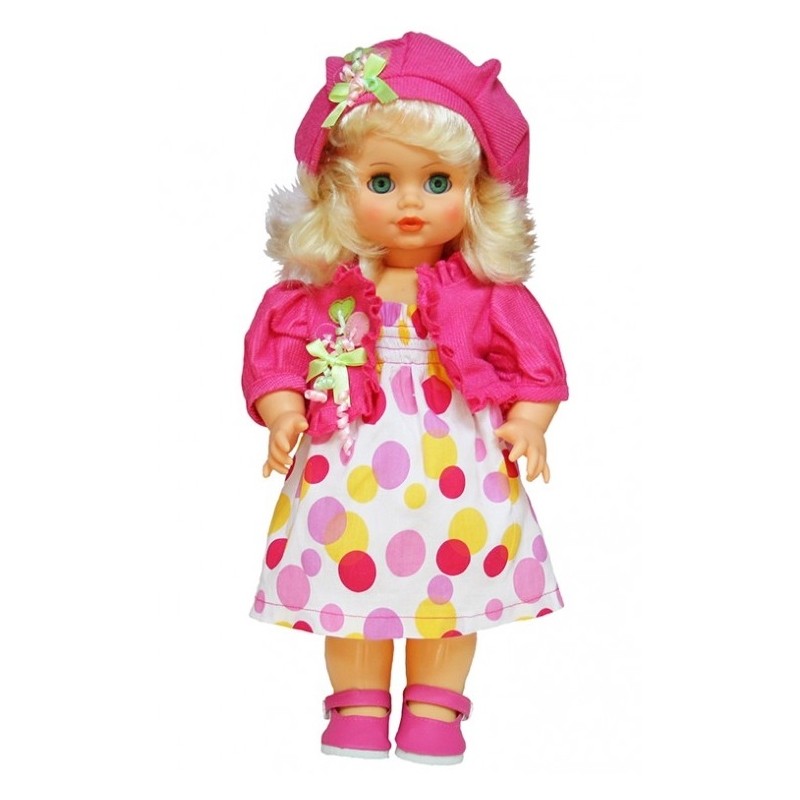 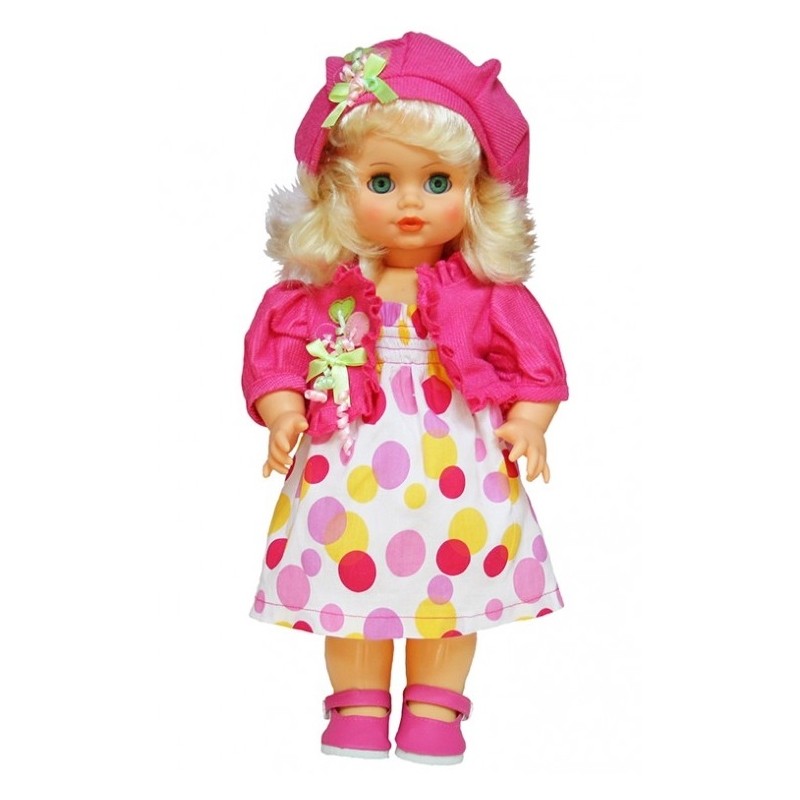 8. Игра «Трудная задача».Теперь я очень надеюсь, что вы поможете мне решить трудную задачу.А задача непроста — Превратить кота в кита, А потом — туман в томат, Тому в Тиму и назад.Н. НищеваПоможете?Прочитайте слово. (Кот.) Как превратить это слово в слово кит?  Заменить букву О на букву И.  Прочитайте новое слово.(Кит.)КОТ       К И ТАналогично проводится работа по превращению слова «туман» в слово «томат», слова «Тома» в слово «Тима» и наоборот. Дети сами меняют буквы и читают слова.9. Упражнение «Подбери схему» сложите слова кот, кит, дом, Дик.Дети выкладывают и читают по одному слову. Логопед достает, готовые схемы слов:Подберите схемы, которые подходят к вашим словам.Дети выбирают схемы и объясняют свой выбор. 10. Окончание занятия. [Оценка работы детей.) Подготовил учитель-логопед Пачкова Лариса Александровна.Друг веселый, мячик мой,4 прыжка на носочках, держат рукина поясе.Всюду, всюду он со мной.По два взмаха каждой рукой, как быудары по мячу.Раз, два, три, четыре, пять.5 прыжков на носочках, держат рукина поясе.Хорошо мячом играть.По два взмаха каждой рукой, как быудары по мячу.В. Волина